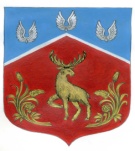 Администрация муниципального образованияГромовское сельское поселение муниципального образования Приозерский муниципальный район Ленинградской областиПОСТАНОВЛЕНИЕ  «19» апреля 2022 года                                   № 130В соответствии с Федеральным законом от 21.12.1994 года № 69-ФЗ «О пожарной безопасности», с целью обеспечения охраны лесов, торфяных месторождений, а также жилого фонда, территории населённых пунктов, обеспечения пожарной безопасности и соблюдения противопожарного режима в весенне-осенний период 2022 года на территории МО Громовское сельское поселение, руководствуясь Уставом администрация муниципального образования Громовское сельское поселение муниципального образования Приозерский муниципальный район Ленинградской областиПОСТАНОВЛЯЕТ:1. Ввести запрет на сжигание сухой травы, горючего мусора на всей территории муниципального образования. Сухую траву и мусор утилизировать.2. Рекомендовать правообладателям земельных участков, руководителям организаций сельскохозяйственного производства, главам крестьянских и фермерских хозяйств, индивидуальным предпринимателям и гражданам, осуществляющим сельскохозяйственную деятельность независимо от форм собственности, а также организациям и гражданам, обладающим правом пользования лесным фоном:2.1. Не допускать сжигания стерня, пожнивных остатков, сухой травы и разведения костров на полях, сельскохозяйственных угодьях, торфяных месторождениях и землях лесного фонда;2.2. Установить строгий противопожарный режим при работе на полях и сельскохозяйственных угодьях, а также в местах расположения торфяных месторождений и в лесном фонде со сходом сухой травы; запретить применение открытого огня, а также исключить применение других возможных источников зажигания; запретить либо установить соответствующий режим курения;2.3. Регулярно производить опашку полей и сельскохозяйственных угодий полосой шириной не менее 3 метров в местах их примыкания в населенных пунктах, на расстоянии не менее 50 метров от крайних строений в населенных пунктах;2.4. Регулярно производить опашку полей и сельскохозяйственных угодий полосой шириной не менее 3 метров в местах их примыкания лесным массивам, на расстоянии не менее 15 метров; Принимать меры по их защите от зарастания сорными растениями, своевременно проводить сенокошение на сенокосах.3. Рекомендовать руководителям сельскохозяйственного производства, главам крестьянских и фермерских хозяйств, индивидуальным предпринимателям обеспечить наличие средств пожаротушения и готовность к выполнению задач по тушению пожаров в пожароопасный период.4. Гражданам, проживающим и находящимся на территории МО Громовское сельское поселение, членам садоводческих и огороднических некоммерческих объединений:4.1. Обеспечить соблюдение противопожарного режима и не допускать применение открытого огня и других возможных источников возгорания вблизи полей, сельскохозяйственных угодий, мест размещения сухой травы, торфяных месторождений, в лесных массивах, в том числе на индивидуальных участках, садоводствах, огородничествах и населенных пунктах;4.2. Не допускать сжигание в населенных пунктах и садоводческих объединениях сухой травы и мусора;4.3. На индивидуальных участках в населенных пунктах и садоводствах при наличии построек устанавливать на участках бочку с водой или иметь не менее 2 огнетушителей.5. Старостам населенных пунктов МО Громовское сельское поселение:5.1. Обеспечить в населенных пунктах пропаганду о необходимости соблюдения противопожарного режима в весенне-летний пожароопасный период и доведение до населения данного распоряжения;5.2. Довести информацию до администрации МО Громовское сельское поселение о несанкционированных отжигах сухой травы или поджогах для принятия соответствующих мер.6. Постановление подлежит опубликованию в СМИ и на официальном сайте муниципального образования Громовское сельское поселение муниципального образования Приозерский муниципальный район Ленинградской области http://www.admingromovo.ru/7. Настоящее постановление вступает в силу после официального опубликования.8. Контроль за исполнением настоящего постановления оставляю за собой.Глава администрации                                                                                              А.П. КутузовС полным текстом документа можно ознакомиться на официальном сайте администрации МО Громовского сельского поселения МО Приозерский муниципальный район Ленинградской области http://www.admingromovo.ru/normativno-pravovie_akti/administracia/postanovlenie2010.phpИсп. М.В. Матвеева 88137999470Направлено: Дело-1, СМИ-2, Прокуратура -1